Western Washington University Associated Students 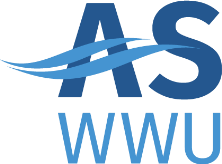 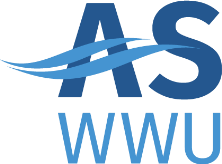 Senate Meeting Minutes January 13th, 2022, 4:00-6:00 PM Attendees: Anna Corinne Huffman, Annie Byers, Delfine DeFrank, Nely Vasquez, Jennifer LeVeque Senate Members: Brenner Barclay, Cambria Keely, Justin McGlone, Sofia Larrondo, Rahma Iqbal, Carmela Lu, River Johnson, Quincy Ingalls, Jesus Resendiz-Eyler   Guests: Anna Corinne Huffman, Jennifer LeVeque Staff and Assistants: Annie Byers, Delfine DeFrank, Nely Vasquez Motions: Brenner Barclay, AS Senate President, called the meeting to order at 4:21 PM I. CONSENT ITEMS II. REVISIONS TO THE AGENDA Add Vice-Chair Election to Action Items Add 20 minutes in Other Business for the modality shift of the University  Add approval of the Outreach Committee to Action Items Report of the newly elected Woodring Senator to Information Items Add WLD Legislative Agenda to Action Items - Guests* PUBLIC FORUM INFORMATION ITEMS – GUESTS V. ACTION ITEMS – GUESTS WLD Legislative Agenda - Presented by Jennifer LeVeque a. Meeting Basic Needs Passing the WWU, CWU, EWU and Evergreen $5.2 million joint operating budget Main goal is to ensure students have the knowledge of government programs and resources they can benefit from Expand the Houseless Student Support Pilot program  Main goal is for the program to support all higher public institutions in WA state to support students who are experiencing homelessness Establishment of an annual Biennial Basic Needs survey Main goal is to get precise numbers of how many students are experiencing housing and food insecurity Expansion of the Working Connections Child Care program Main goal is to have students get more accessibility to child-care programs at the undergraduate and graduate level Establishment of navigator positions at all public higher education institutions for financial assistance programs Main goal is to give students information on programs they are eligible for Financial Aid and College Affordability i. Creation of “Bridge Grants” for low-income students  1. Main goal is to provide funds for student to cover nontuition related expenses  ii. $475,000 in new annual state funding to address regional and statewide needs in the nursing workforce and development of the WA state nursing program 1. Main goal to make the program more accessible towards students by supporting the nursing program which is currently self-sustained iii. Enhancement of the WA College Bound program access 1. Main goal is to increase accessibility to students who would like to pursue a higher education  iv. Establish WA state student loan program 1. Main goal is to give students accessibility to funding for their education needs and be rapid at a low interest rate v. Raising awareness of the WA state’s college grant and increase FAFSA and WAFSA completion rates  1. Main goal is to have the knowledge of these programs more accessible to students vi. Prioritizing investments in graduate student support and financial aid  1. Main goal is to provide support for students who would like to pursue a graduate level education Student Wellness and Behavioral Health i. $300,000 budget proviso that will allow for access to knowledge about student health insurance 1. Main goal is to see how many students need health insurance ii. Establishment of Secondary Response Services on University campuses 1. Main goal is to have a response service outside of campus police to handle mental health crisis calls iii. Integration of equity as a foundational element of the curriculum in WA state’s behavioral health training programs and credentials 1. Main goal is to have experts that students with marginalized identities can talk to Environmental Justice and Campus sustainability i. Expansion of HB 1139 (2021)  1. Main goal is to have public higher education institutions provide safe drinking water and held to same standard as K-12 schools in testing their water ii.  Investments in the transitions to clean energy heating systems on campus 1. Main goal is to lower Western Washington University’s carbon footprint  iii. Passage of HB 1631 1. Main goal is to have incentivize farmers to switch to sustainable practices in food production iv. Passage of HB 1735 1. Main goal is to ensure there is tribal consultation in reducing carbon footprints, to ensure their resources are not impacted Supporting Sexual Assault and Domestic Abuse Survivors i. Passing the WWU, EWU, and Evergreen $5.2 million joint operating request 1. Main goal is to provide students access to necessary services and resources on campus ii. Expand trauma and support services for students experiencing interpersonal violence and sexual assault 1. Main goal is to establish an in depth- trauma training for staff that work in offices handling sexual assault and interpersonal violence cases iii. Establishment of strict accountability measures for all higher education faculty and staff  1. Main goal is to have stronger disciplinary actions for public higher education faculty and staff who are found guilty of sexual harassment of misconduct Establishing a Statewide Student Association i. Establishment of a Statewide Student Association to strengthen student advocacy and promote fee autonomy 1. Main goal is to create an association for students to pay into apart from admin Civic Engagement and Voting Rights i. Passage of SB 5584 1. Main goal is to allow cities and counties to adopt ranked choice voting of they choose ii. Strengthening WA States Voting Rights Act 1. Main goal is to hold organizations accountable for violating it and to create a public database for voter information iii. Passage of HB 1802 1. Main goal is to make legislative process more accessible and easier to navigate Barclay asks if the creation of a benefits navigator position already exists at WWU or new to the WA state system as a whole Huffman says it is both, and that it is for students to go to one place for help with food or housing insecurity Ingalls asks how state and WWU asks are separated Huffman says it is not clear ASWWU-22-W-1  Motion by Justin McGlone To move to vote for the WLD Agenda Second: Taylor Provence Motion passed: 9-0-0 ASWWU-22-W-2  Motion by Justin McGlone To approve the WLD Agenda Second: Quincy Ingalls Motion passed: 9-0-0 VI. PERSONELL ITEMS VII. INFORMATION ITEMS – SENATE  a. Information items Provence informs that the newly elected Woodring Senator moved to another school Barclay says another Senator will be appointed They inform that the Senate can elect from the previous applicants or have new applicants as well Provence favors the former Barclay agrees with Provence, citing the lack of applicants even with Provence advertising the position and talking to students about it DeFrank wants to let students apply because of the new quarter, and thus new students may want to join Barclay asks the Senators opinion about electing a new Woodring Senator next meeting  1. There is agreement VIII. ACTION ITEMS – SENATE  Election of Vice Chair Barclay asks if there is anyone else besides Provence who would like to nominate themselves or someone for position There are none Creation of an Outreach Committee Purpose would be to increase awareness of the Student Senate and Executive Board to students and contact Byers suggest a charge in charter for the committee ASWWU-22-W-3  Motion by Justin McGlone To move to vote for the Vice Chair position Second: Quincy Ingalls Motion passed: 9-0-0 ASWWU-22-W-4  Motion by Justin McGlone To approve the candidate for the  Vice-Chair position Second: Quincy Ingalls Motion passed 9-0-0 ASWWU-22-W-5  Motion by Justin McGlone  To move to vote for the creation of  an Outreach Committee Second: Taylor Provence Motion passed 9-0-0 ASWWU-22-W-6  Motion by Quincy Ingalls To approve the Outreach Committee Second: Justin McGlone  Motion passed 9-0-0 IX. SENATE REPORTS a. BSO DEMANDS – Updates  Ingalls has reached out to the BSO President, ethnic clubs, and staff of ESC to create a framework for the microaggression reporting system Ingalls hopes to see how the BSO, ethnic clubs, and staff of ESC will construct it X. BOARD REPORTS XI. OTHER BUSINESS  Barclay says they and the Executive Board are reviewing and updating the position description of the Senator position Barclay would like the Senators to help update their position descriptions for future members based on the college they represent and the work they do The Senators for the remainder of the meeting discuss modality shift from in person to online Brenner Barclay, AS Senate President, adjourned the meeting at 5:56 PM ASWWU-22-W-1 To move to vote for the WLD Agenda ASWWU-22-W-2 To approve the WLD Agenda ASWWU-22-W-3 To move to vote for the Vice Chair position ASWWU-22-W-4 To approve the candidate for the Vice-Chair position ASWWU-22-W-5 To move to vote for the creation of an Outreach Committee ASWWU-22-W-6 To approve the Outreach Committee 